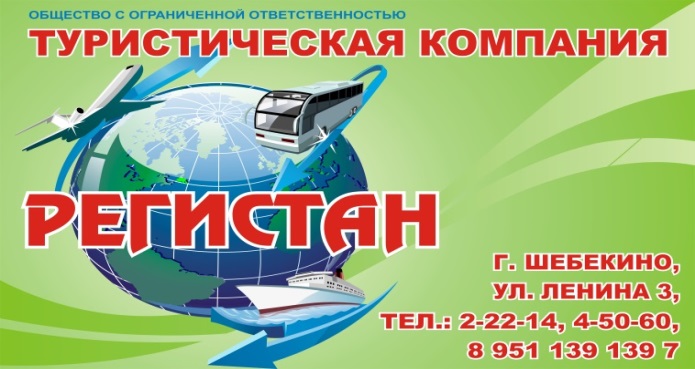 Номер в едином Федеральном Реестре туроператоров РТО  010460Гостевой дом "У Елены" в ДивноморскомГостевой дом "У Елены"  имеет удобное месторасположение в самом центре курортного поселка Дивноморское. Находится всего в 5 минутах ходьбы до центральной набережной. Также в 50 метрах расположен магазин "Магнит", столовая "Курортная", банкомат сбербанка, остановка городского транспорта.Размещение: к услугам гостей стандартные номера, в которых имеется все необходимое для комфортного отдыха: телевизор, холодильник, сплит-система, санузел с душем. На территории гостевого дома есть оборудованная кухня общего пользования, мангалСтоимость тура на одного человека (в рублях) за заезд:В стоимость входит: Проезд на комфортабельном автобусе, проживание в номерах выбранной категории, сопровождение, страховка от несчастного случая на время проездаДети до 5-ти лет : Оплачивается проезд плюс ком. услуги – 5400 руб., если ребенок проживает на одном месте с родителями.Если приобретается  отдельный проезд:  Взрослые  - 4000 руб., дети до 10 лет - 3500 руб.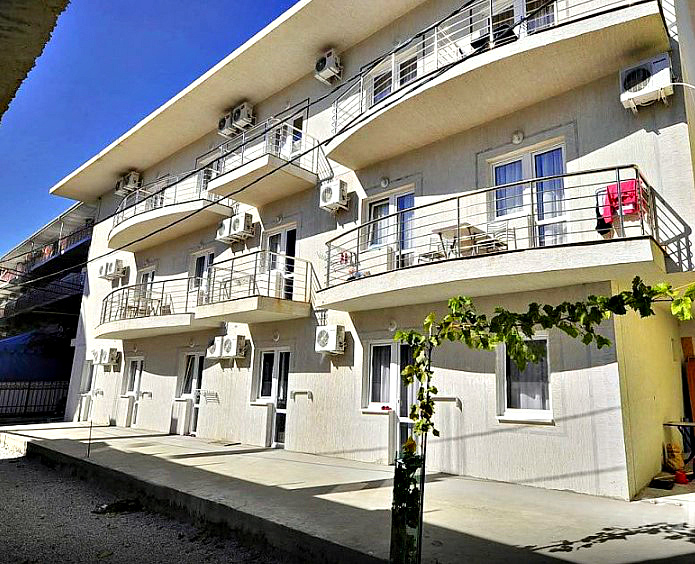 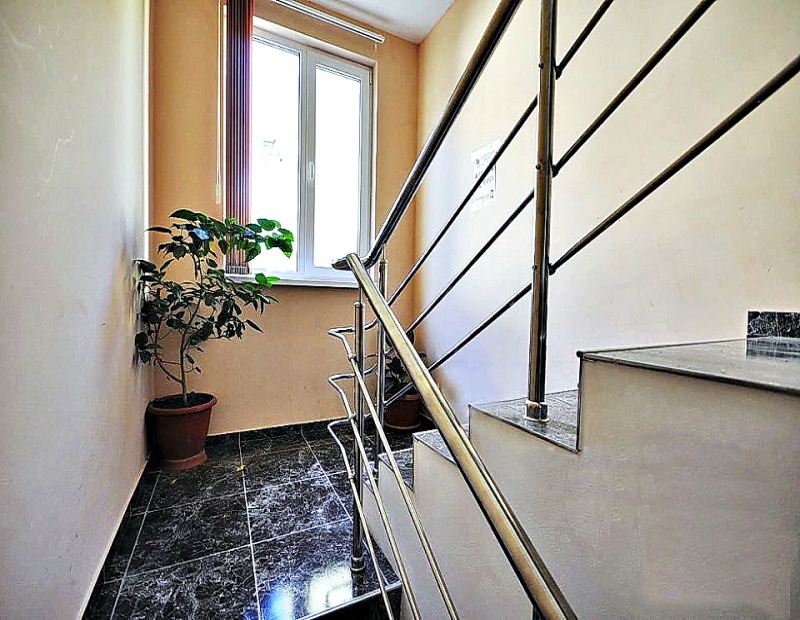 2- х местный номер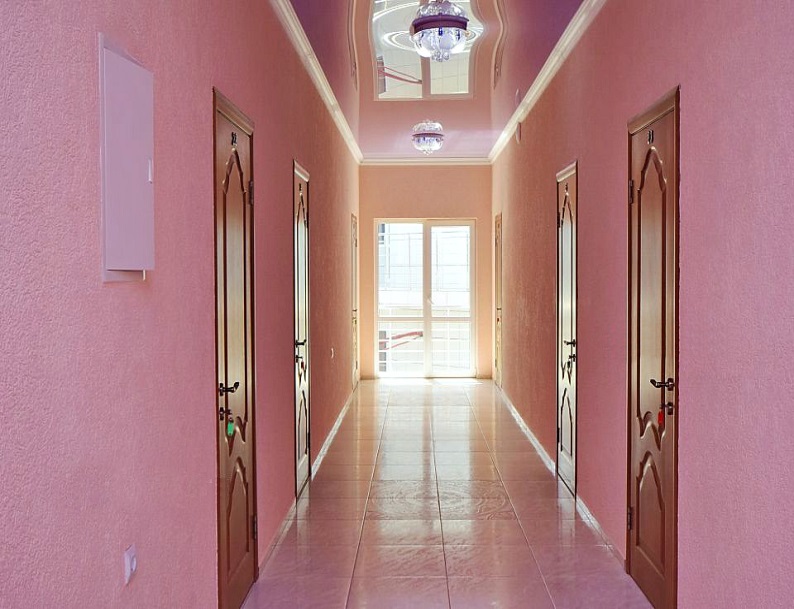 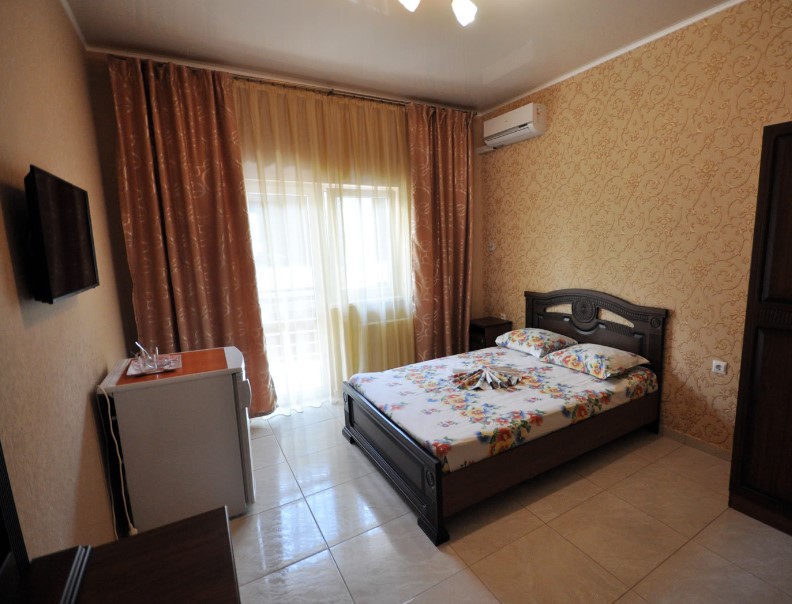 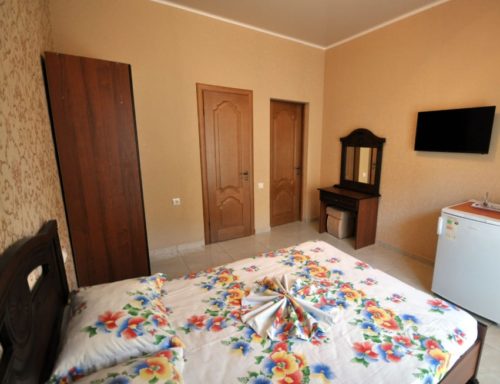 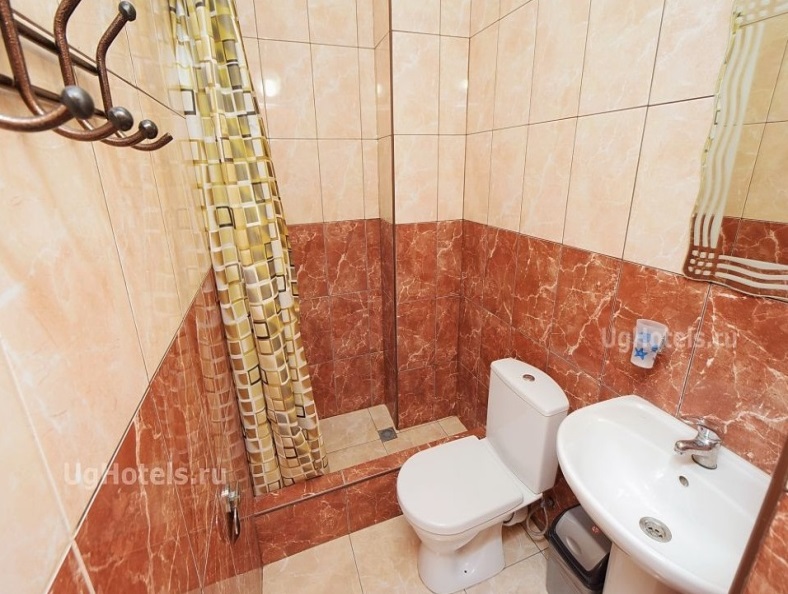 3, 4 - х местные номера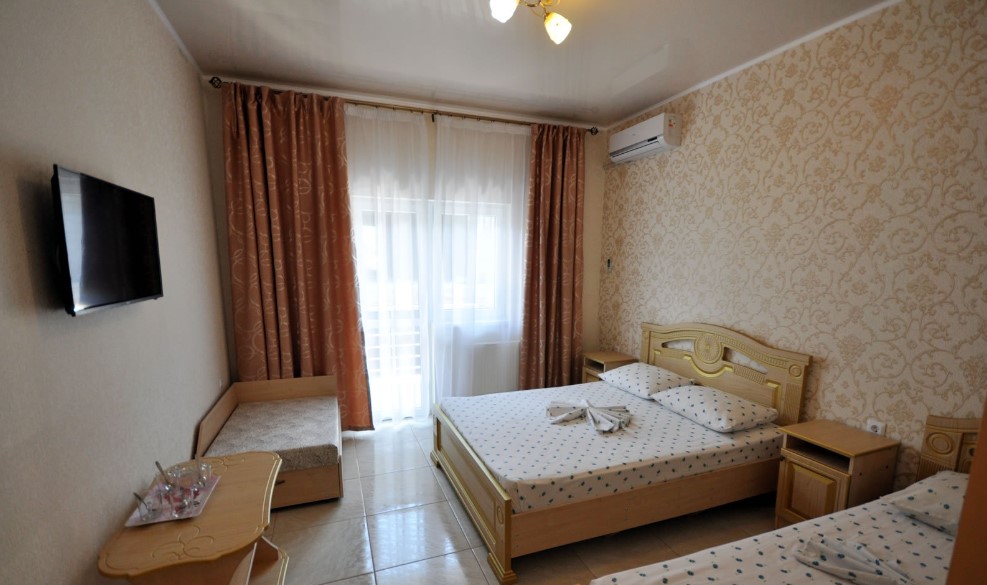 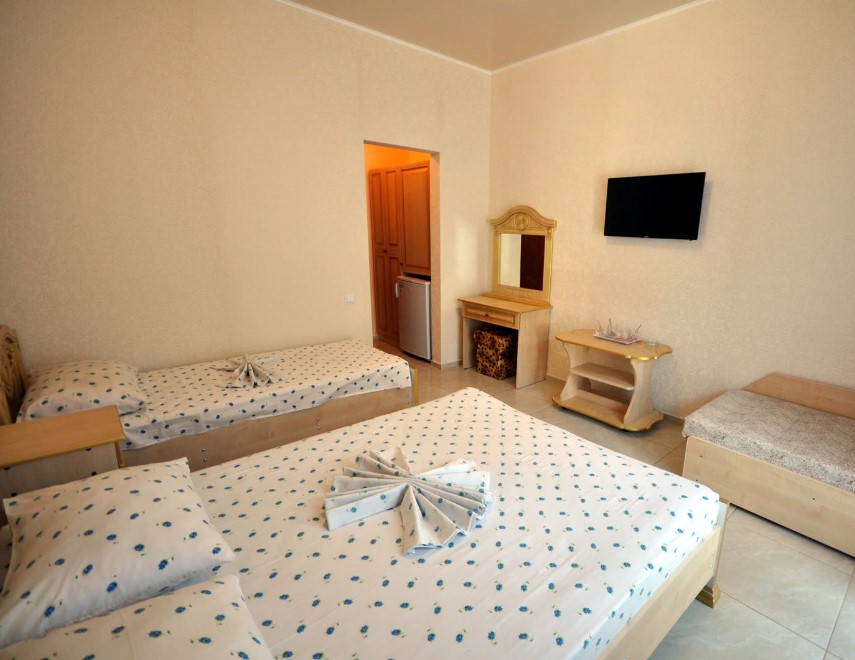 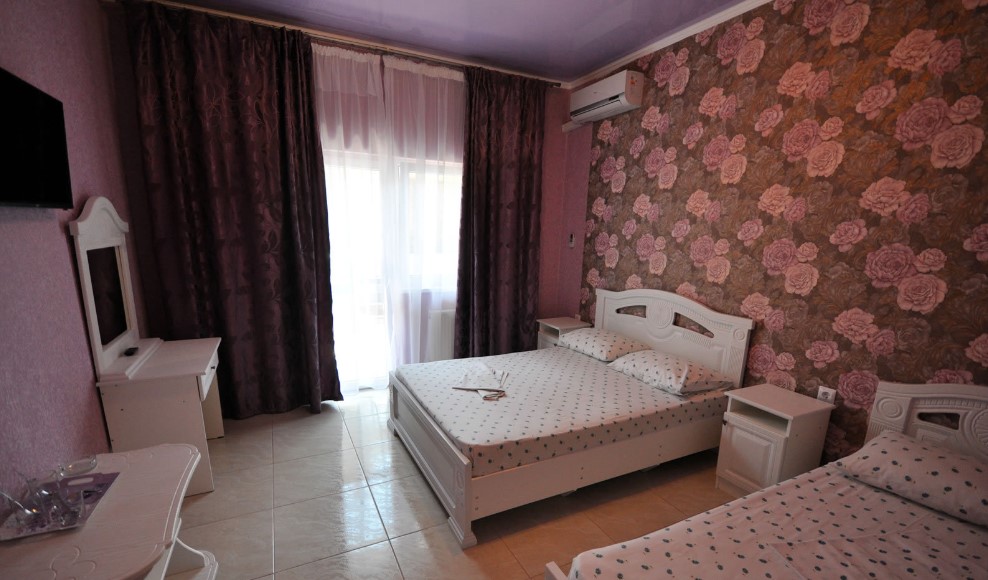 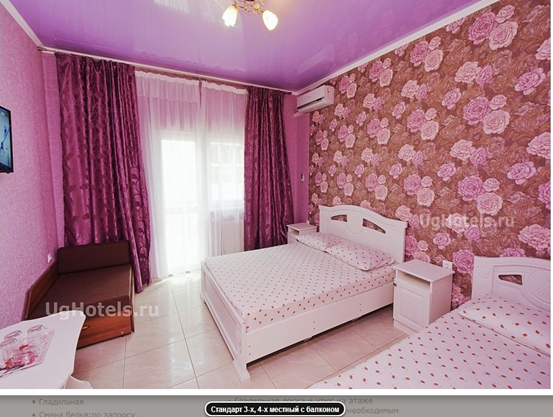 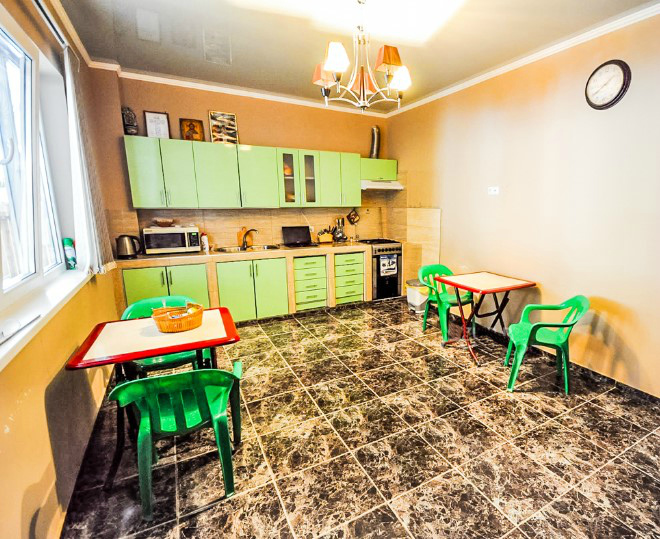 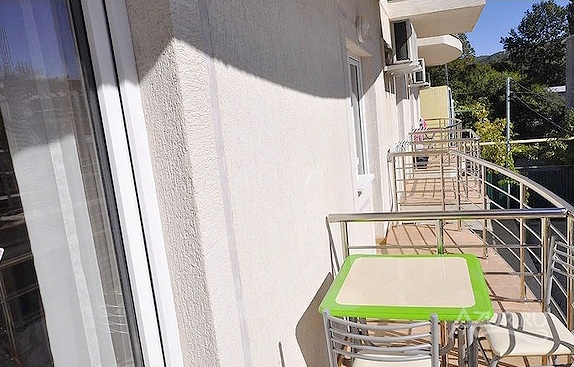 Расстояния:- пляж галечный - 5 минут, набережная - 5 минут, центр - 0 минут (в центре)
- центр развлечений - 5 минут, аквапарк - 5 минут, рынок - 3-4 минуты
- магазин продукты - 1 минута, остановка транспорта - 1 минута, банкомат   Сбербанк - 1 минута, аптека - 1 минутаК Вашим услугам (дополнительно):Условия заезда-выезда: - трансфер (платно), стиральная машина (платно),  Wi-Fi  интернет- гладильная + утюг, СВЧ, спутниковое ТВ - заселение по номерам после 10:00 в день прибытия. освобождение номеров до 08:00 в день отъезда.                            График выездов2-х местный номер 3-х местный номер 4-х местный номер 12.06 – 21.06.2020   102509900955019.06 – 28.06.2020102509900955026.06 – 05.07.20201135010500995003.07 – 12.07.202012000109501025010.07 – 19.07.202012000109501025017.07 – 26.07.202012000109501025024.07 – 02.08.202012000109501025031.07 – 09.08.202012000109501025007.08 – 16.08.202012000109501025014.08 – 23.08.202012000109501025021.08 – 30.08.202012000109501025028.08 – 06.09.20201075010200975004.09 – 13.09.2020102509900955011.09 – 20.09.20201025099009550